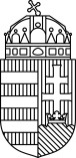 KÜLGAZDASÁGI ÉS KÜLÜGYMINISZTÉRIUMADATLAPa KÖFOP-3.3.3-15-2016-00002 azonosítószámú projekt megvalósításához kapcsolódó, az ETT-k külső szakértői szolgáltatási igényeinek felméréséhez(1. Felhívás, benyújtási határidő: 2017. május 19.)I. ALAPADATOKA projekt és pályázó adataiKapcsolattartó személy adatai:A projekt adataiA (tervezett) projekt elnevezése és azonosítója (amennyiben releváns), amelynek előkészítéséhez/végrehajtásához a külső szakértői tevékenységek szükségesek:…………………………………………………………………………………………………...…………………………………………………………………………………………………...A projekt rövid leírása:……………………………………….........................................................................................………………………………………………………………………………………………….. ……………………………………….........................................................................................………………………………………………………………………………………………….. ……………………………………………………………………………………………….A KÖFOP-3.3.3-15-2016-00002 azonosítószámú projekt céljaival való összhang bemutatása:……………………………………….........................................................................................………………………………………………………………………………………………….. ………………………………………………………………………………………………….……………………………………….........................................................................................………………………………………………………………………………………………….. ………………………………………………………………………………………………….A projekt időtartama:A projekt költségvetése:II. A KÜLSŐ SZAKÉRTŐI TEVÉKENYSÉG ADATAIAz igényelt szakértői szolgáltatás részletes leírása:……………………………………….........................................................................................………………………………………………………………………………………………….. ……………………………………….........................................................................................………………………………………………………………………………………………….. Egyéb megjegyzés:……………………………………….........................................................................................………………………………………………………………………………………………….. ……………………., 2017. ………………., ………………………………………………………………………………………………………..Aláírás, bélyegzőKérjük, az adatlapot elektronikusan szíveskedjenek kitölteni, hely hiánya esetén szíveskedjenek sokszorosítani a vonatkozó táblázatot.                                                   A pályázó neve:A pályázó adószáma:A pályázó bankszámlaszáma:A pályázó székhelye:A pályázó postacíme:Honlap:NévBeosztásTelefonE-mailTervezett kezdési időpont:Tervezett befejezési időpont:A projekt (tervezett) teljes költsége:Önrész mértéke és összege:Az EU-s támogatási program megnevezéseFelhasználni tervezett EU-s forrás megnevezése, mértékeTervezett kezdési időpontTervezett befejezési időpont